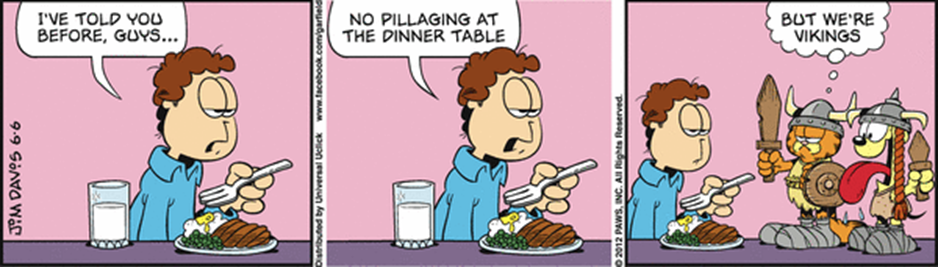 Y4/5 Homework Grid: Vikings and Anglo SaxonsPlease choose one activity a week and record which activity has been completed by adding the date into the box provided. Please add comments, should you wish to, regarding your child’s engagement/enjoyment/understanding of each activity. Please choose at least two from each column during each half term.Y4/5 Homework Grid: Vikings and Anglo SaxonsPlease choose one activity a week and record which activity has been completed by adding the date into the box provided. Please add comments, should you wish to, regarding your child’s engagement/enjoyment/understanding of each activity. Please choose at least two from each column during each half term.Y4/5 Homework Grid: Vikings and Anglo SaxonsPlease choose one activity a week and record which activity has been completed by adding the date into the box provided. Please add comments, should you wish to, regarding your child’s engagement/enjoyment/understanding of each activity. Please choose at least two from each column during each half term.Y4/5 Homework Grid: Vikings and Anglo SaxonsPlease choose one activity a week and record which activity has been completed by adding the date into the box provided. Please add comments, should you wish to, regarding your child’s engagement/enjoyment/understanding of each activity. Please choose at least two from each column during each half term.Y4/5 Homework Grid: Vikings and Anglo SaxonsPlease choose one activity a week and record which activity has been completed by adding the date into the box provided. Please add comments, should you wish to, regarding your child’s engagement/enjoyment/understanding of each activity. Please choose at least two from each column during each half term.Y4/5 Homework Grid: Vikings and Anglo SaxonsPlease choose one activity a week and record which activity has been completed by adding the date into the box provided. Please add comments, should you wish to, regarding your child’s engagement/enjoyment/understanding of each activity. Please choose at least two from each column during each half term.EnglishMathsTopic/CreativeWriting for pleasure:Write a job advertisement for a Viking warrior. Wanted – Viking Warrior - must beDate:Comments:Draw a picture of a symmetrical Viking longboat or longhouse AND a Viking helmet.  Draw in the line(s) of symmetryDate:Comments:Write some messages using Viking runes.Date:Comments:Enjoying your reading?  Research the Anglo Saxons. Where did they come from? Write a paragraph on why they came to Britain.Date:Comments:Estimate the weight of a Viking’s sword using scaling. That means – find something smaller with similar materials- how will its own weight and height help you make the estimate? Write down what you do AND the calculations you make.Date:Comments:Choose one of the countries that the Vikings were from (Denmark, Norway and Sweden). Find out what the country is like now and make a poster to tell people all about it.Date:Comments:With your family, create a list of 5 Viking related nouns, plus 5 verbs, adjectives and adverbs from everyday language. Who can make the silliest sentence using one word from each list?Record the best examples in your homework book.Date:Comments: Learn your times tables and division facts; focus on the tables you don’t know so well.Date:Comments:Design a Viking-themed board game that you can play with your friends during privilege time. Date:Comments:Spelling practice – take a week to really focus on your spellings, taking not only your list, but also words that you have corrected in your written work.Date:Comments:Choose a recipe. Look at how many portions it makes.  Change the recipe so it will serve 24 hungry Vikings.   Show the old and new quantities in your homework book.Date:Comments:Design a piece of Viking jewellery.Date:Comments: